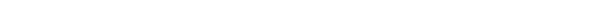 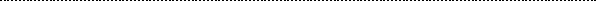 （別紙様式６）経 費 支 弁 誓 約 書愛 知 教 育 大 学 長 殿国 籍氏 名年月日生（男・女）私は，このたび上記の者が日本国に（入国した場合・在留中）の経費支弁者になりましたので， 下記のとおり経費支弁の引受け経緯を説明するとともに経費支弁について誓約します。記１ 経費支弁の引受け経緯（申請者の経費の支弁を引受けた経緯及び申請者との関係について具 体的に記載してください。）２ 経費支弁内容 私は，上記の者の日本国滞在について，下記のとおり経費支弁することを誓約します。また，上記の者が在留期間更新許可申請の際には，送金証明又は本人名義の預金通帳（送金事実，経費支弁事実が記載されたもの）の写し等で，生活費等の支弁事 実を明らかにする書類を提出します。記（１） 学 費 （２） 生 活 費半年（６ヶ月間） 月額円円（３） 支弁方法（送金・振込等支弁方法を具体的に書いてください）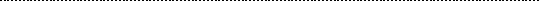 年月日経費支弁者住所 〒TEL氏 名（署名）                            印志願者との関係※ 経費支弁者本人が記入すること。日本語訳を添付すること。（日本語以外の場合）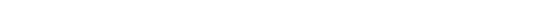 【日本語訳】経 費 支 弁 誓 約 書愛 知 教 育 大 学 長 殿国 籍氏 名年月日生（男・女）私は，このたび上記の者が日本国に（入国した場合・在留中）の経費支弁者になりましたので， 下記のとおり経費支弁の引受け経緯を説明するとともに経費支弁について誓約します。記１ 経費支弁の引受け経緯（申請者の経費の支弁を引受けた経緯及び申請者との関係について具 体的に記載してください。）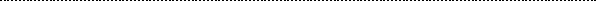 ２ 経費支弁内容 私は，上記の者の日本国滞在について，下記のとおり経費支弁することを誓約します。また，上記の者が在留期間更新許可申請の際には，送金証明又は本人 名義の預金通帳（送金事実，経費支弁事実が記載されたもの）の写し等で，生活費等の支弁事 実を明らかにする書類を提出します。記（１） 学 費 （２） 生 活 費半年（６ヶ月間） 月額円円（３） 支弁方法（送金・振込等支弁方法を具体的に書いてください）年月日経費支弁者住所 〒TEL氏 名（署名）                            志願者との関係